Atnaujinta ir papildyta žinutė su nauju pavadinimu, dabar susidedanti iš 2 dalių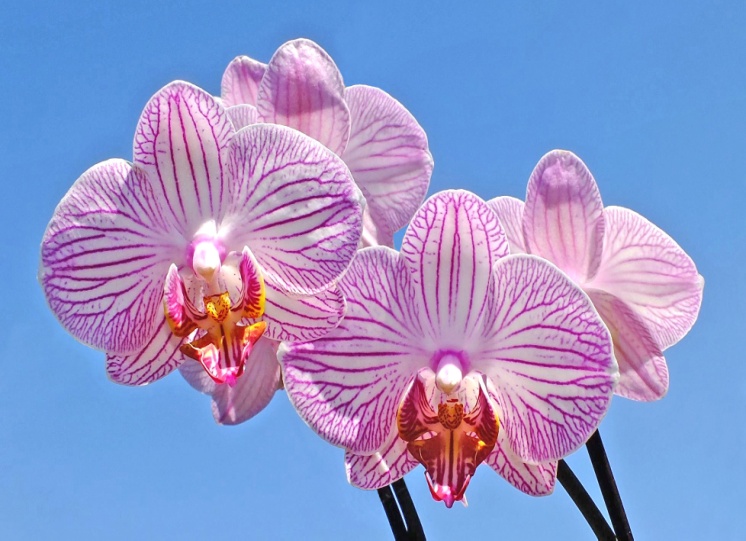 Kaip Žemėje įvyko kolonizacija su augalais ir gyvomis būtybėmis. - 2 dalis -Tęsinys 2 dalis:Tuometiniai materialių pasaulių kūrėjai - tai buvo nesuskaičiuojama daugybė dangiškai atsiskyrusių eterinių būtybių, turinčių kūrybos patirties iš savo egzistencijos dangiškame gyvenime - remdamiesi savo stebėjimais iš eterinės gyvenimo sferos turėjo su siaubu suvokti, kad į kai kurias jų materialias planetas, kuriose palaipsniui vystėsi gyvybė, nuolat atsitrenkdavo didesni ar mažesni uolienų fragmentai iš kosmoso. Šie dideli kietų uolienų fragmentai, sudaryti iš įvairių mineralinių junginių, atkeliauja ne tik iš naujai besiformuojančių, bet ir iš sunaikintų Saulės sistemų, kuriose dėl įvairių priežasčių įvyko baisios katastrofos. Dėl planetų branduolių sprogimo mažos ir didesnės planetų dalys (asteroidai) dabar dideliu greičiu keliauja materialiuoju kosmosu ir kelia pavojų gyvybei tose planetose, kurios neturi stipraus, magnetinį atstūmimą sukeliančio apsauginio atmosferos sluoksnio. Tokios planetos negali magnetiškai atstumti jų kryptimi skriejančio asteroido. Anksčiau kritusios būtybės labai nuliūdo pamačiusios, kaip kai kurios jų planetos, kuriose dar nebuvo visiškai susiformavęs apsauginis atmosferos sluoksnis, dėl stipraus asteroido smūgio iš karto smarkiai pakeitė sukimosi kryptį ir ašigalių padėtį. Tų planetų paviršius buvo labai nuniokotas ir nusėtas dideliais krateriais. Tačiau dėl asteroido smūgio šiose planetose paprastai įvykdavo ašigalių šuolis ir didelę planetos dalį padengdavo jūros vanduo. Tačiau taip atsitiko tik planetoje, kurioje yra daug vandens, pavyzdžiui, jūsų Žemėje. Kitos planetos dalys, kurios anksčiau buvo po vandeniu, iškilo į planetos paviršių, o po to ilgesnį laiką buvo plikos vietos. Tačiau ankstesnės kritimo būtybės jau buvo pasiruošusios tokioms katastrofiškoms situacijoms, kad naujai besiformuojanti planetos gyvybė nepatirtų didžiulio evoliucinio nuosmukio. Taigi jie tai numatė ir Žemėje, kad jau klestinti augalija nebūtų visiškai sunaikinta per didelę katastrofą. Taip būtų atsitikę, jei jie nebūtų įvesti augalų transformacijos programų į mažyčius mikroorganizmų, iš kurių kadaise po daugelio tūkstantmečių susiformavo dumbliai, gyvybės branduolius. Juose yra subtilieji ir kietieji gyvybės branduoliai, kurie yra tarpusavyje susiję magnetiniais ryšiais ir tarpusavyje keičiasi informacija, kad augalai galėtų iš naujo susiformuoti ir priprasti prie pasikeitusio klimato. Žemėje ne kartą atsitiko, kad asteroidų smūgiai sukėlė ašigalių šuolį, po kurio iš jūros iškilo dideli sausumos plotai, apaugę įvairiaspalviais dumbliais. Tačiau buvę kraštovaizdžiai, kuriuose jau augo įvairūs augalai, dabar kas akimirką atsidurdavo po vandeniu ir išleisdavo paskutinį kvapą. Vėl, kaip ir daugybę kartų anksčiau, dumbliai turėjo užmegzti naują gyvenimą su įvairių rūšių augalais smarkiai pažeistoje Žemės planetoje. Iš tiesų po kiekvieno poliaus šuolio negyvenamuose ir monotoniškuose regionuose augalai vėl pradėdavo augti dėl dumblių, kurių ten anksčiau nebuvo, bet kurie gerai prisitaikė prie esamo klimato. Per milijardus žemiškosios istorijos metų dėl įvairių priežasčių jau įvyko daugybė stulpų šuolių, bet Dievo Dvasia dabar jums apie juos nepasakos, nes turėtų palikti apreiškimo temą. Jis tik paaiškina jums, kokia situacija susiklostė po šuolio nuo stulpo ir kaip planetoje iš naujo susiformavo gyvybė. Kiekvieną kartą, kai atsiverdavo žemės dalis, kurią anksčiau dengė jūros vanduo, gamta turėdavo persitvarkyti. Tai įvyko ir toje Žemės dalyje, kurioje dabar gyvenate. Žemės paviršius, kurį prieš kurį laiką buvo apsėmęs vanduo, iš dalies padengtas smėliu ir jūros dumbliais, o lyjant lietui buvo labai slidus. Dabar į paviršių iškilę jūros dumbliai dėl saulės šviesos ir lietaus vandens, kurį jie sugėrė, įgavo jų rūšiai svetimą elgseną. Jie suformavo šaknis, kurios įsiskverbė į dirvožemį ir virto nauja augalų rūšimi - kaip ir buvo numatyta programoje. Prieš milijardus metų dumbliai buvo vienintelis pagrindinis maisto šaltinis visiems vandens ir sausumos gyvūnams, nes juose buvo gyvybiškai svarbių maistinių medžiagų. Sausumoje dumblių virtimas kitu augalu Žemėje užtruko labai ilgai. Toks augalų transformacijos procesas jums, žmonėms, yra nesuvokiamas, nes jūs nežinote ankstesniųjų šio pasaulio kūrėjų vaizdinių programų subtiliuose ir materialiuose augalų gyvybės branduoliuose arba jums dar nepavyko jų iššifruoti, nepaisant jūsų techninės pažangos.Kiekvienas augalas buvo užprogramuotas ankstesnių Kritusių būtybių taip, kad per tūkstančius žemiškojo laiko metų pasikeitus Saulės spinduliuotei, jis virsta kita rūšimi ir forma. Tačiau taip gali atsitikti tik todėl, kad šaknų zonoje esantys augalo smulkiosios ir kietosios medžiagos gyvybės branduoliai gauna tam skatinančius impulsus iš atmosferos duomenų ir energijos laukų, kuriuos sukelia tam tikro dažnio Saulės dalelės. Kiekvieno augalo gyvybės branduoliuose glūdi augalų programos - atkurti žemės paviršių ir nuolat daugintis, kad jis būtų derlingas žemesnėms ir aukštesnėms gyvoms būtybėms. Per juos po potvynio ar stulpų šuolio nuošalios žemės plotai po tūkstančių metų vėl atgijo arba buvo apgyvendinti įvairiais augalais. Kaip matote iš Dievo Dvasios aprašymo, ankstesnieji kūrėjai - jie buvo subtiliosios būtybės - turėjo labai aktyviai programuoti subtiliąsias ir materialiąsias daleles, kad materialiame kosmose sukurtų saulės sistemas ar planetas, kuriose įmanoma gyvybė ir kurios gali būti nuolat palaikomos. Iš tiesų ilgą laiką jiems teko imtis nesuskaičiuojamų kosminių priemonių, kad subtiliai materialiai susijusi gyvybė apskritai galėtų pakankamai gerai funkcionuoti.Tik vėliau, kai į žmones panašūs įvairių Saulės sistemų planetų gyventojai (ateiviai) dvasiškai subrendo tiek, kad sukūrė neapsakomai greitus kosminius erdvėlaivius, kad galėtų pasiekti kitus pasaulius, jie padėjo naujai gyvybei atsirasti neapsakomai daugelyje planetų, kuriose pagal iš anksto numatytą mikroorganizmų programavimą susiformavo labiau išsivysčiusi gyvybė, kaip tai atsitiko ir jūsų planetoje Žemėje. Po paskutinių polių šuolių jie apgyvendino Žemę atspariais augalais, kurie augo jų planetose, nes ten buvo beveik tokios pat klimato sąlygos. Jie apgyvendino Žemės planetą augalais, nes prieš milijardus metų į ją taip pat pataikė didelis asteroidas ir ją visiškai nuniokojo. Norėdami užtikrinti, kad evakuoti žmonės netrukus vėl turėtų galimybę gyventi Žemėje, jie stengėsi per kuo trumpesnį laiką ją vėl paversti derlinga. Jiems labai gerai sekėsi kolonizuoti naujus augalus. Jie ilgą laiką gyveno Žemėje kaip svečiai, turėjo savo kosminių laivų nusileidimo vietas ir susikūrė sau gyvenamąsias patalpas, tačiau jos nebuvo panašios į dabartines. Jie naudojo įvairius lazerinius prietaisus, kuriais galėjo skleisti tikslingus šviesos spindulius. Šiais prietaisais iš įvairių mineralų jie kūrė savo pastoges, kad jos būtų patogios. Jų žemi mineralų būstai buvo sujungti su žemės magnetinėmis srovėmis ir visiškai su jomis vieningi, todėl jų dalelės buvo nuolat aprūpinamos energija iš žemės branduolio, o jų kūno ląstelės buvo įkrautos nauja gyvybine energija. Jie gyveno netoli pirminių Žemės gyventojų, o kai kurie iš nežemiškų būtybių užmezgė su jais draugiškus santykius ir susilaukė daug palikuonių. Tačiau po daugelio žemiškųjų metų tarp nežemiškųjų būtybių ir pirminių žemės gyventojų, žmonių, kilo nesutarimų dėl jų požiūrio į gyvenimą. Tai buvo metas labiau išsivysčiusioms nežemiškoms būtybėms vėl palikti Žemę. Su savo erdvėlaiviais jie grįžo į gimtąsias planetas tolimose galaktikose. Tik retkarčiais, praėjus šimtmečiams žemiškojo gyvenimo, jie savo techniškai ištobulintais kosminiais laivais priartėja prie Žemės, kad išsiaiškintų, kaip sekasi jų palikuonims ir ankstesniems pirminiams gyventojams gyventi žemėje. Jei tada jie iš tolo pamato kelis žmones, negali patikėti, kad jų aura gerokai patamsėjo, palyginti su ankstesne. Nors jie pripažįsta, kad žmonės padarė išorinę pažangą technologijų ir kultūros srityje ir kad per juos jų planeta išoriškai pagražėjo, iš savo auros patamsėjimo jie daro išvadą, kad savo dvasinį vidinį tobulėjimą jie nustūmė į šalį ir kad išorinė proto pažanga jiems atrodė daug svarbesnė. Todėl jie daro prielaidą, kad dėl išoriškai neteisingos gyvenimo krypties jie tikriausiai patyrė dvasinį regresą. Pagal tamsią žmonių aurą nežemiškos būtybės gali apytiksliai nustatyti jų sąmonės vibraciją ir, nenuvertindamos žmonių, įvertinti, kokį priešingą gyvenimo būdą jie šiuo metu gyvena. Jie labai apgailestauja dėl savo dabartinės gyvenimo padėties.Tiesa, prieš paskutinį Žemės ašigalių šuolį, įvykusį prieš tūkstančius metų, Atlantidos žemyne, dabar panirusiame jūroje, laikinai gyveno daugybė įvairių rasių nežemiškų būtybių, iš kurių ne visos spėjo laiku nusigauti į saugią vietą savo kosminiais laivais. Kai kurie iš jų po tvano katastrofos grįžo į Žemę ir susilaukė daugybės palikuonių. Daugelis dabartinių įvairių rasių žmonių yra jų palikuonys. Jų genuose yra vaizdinė informacija, gauta iš protėvių gyvenimo materialioje kosmoso planetoje. Šiuos išsaugotus vaizdinius gali pajusti nežemiškų būtybių palikuonys, kurie šiandien yra įsikūniję su savo sielomis, apsirengę žmogiškais drabužiais, kaip nežemiško gyvenimo troškimą, arba pabudę iš naktinio miego jie mato gražios, šviesos kupinos planetos ir joje gyvenančių nežinomų būtybių, kurios vis dėlto nėra panašios į žmones, vaizdus. Jei kai kuriems žmonėms vis iš naujo kyla stiprus nežemiškos planetos gyvenimo ilgesys, akivaizdu, kad jūsų protėviai buvo nežemiškos kilmės. Tačiau taip pat gali būti, kad jūsų siela prieš įsikūnijimą gyveno nežemiškų būtybių planetoje tolimose galaktikose ir iš ten ne kartą perdavė žmogui savo įspūdžius apie gyvenimą paveikslėliuose. Taip elgiasi todėl, kad nori pažadinti žmogaus susidomėjimą dvasiškai aukštesniu gyvenimu. Tačiau jei priklausote dvasiškai orientuotiems žmonėms, kurie siekia sugrįžti į dangų be nežemiškų aplinkkelių ir be širdies skausmo etapų, tuomet Dievo dvasia prašo jūsų sustiprinti savo dangiškojo gyvenimo troškimą, darant viską, kad dvasiškai tobulėtumėte iki nežemiškų būtybių evakuacijos iš žemės ir taip ištobulintumėte savo savybes, kad toli pažengusios būtybės galėtų jus prisivilioti į savo erdvėlaivius. Tačiau jei dėl įvairių priežasčių jums tektų nusivilkti fizinį drabužį sielos apvalymo būsenoje dar prieš evakuaciją iš Žemės, tuomet jūsų vidinis šviesos kūnas (siela) patirs didelį džiaugsmą, nes jį pritraukė šviesos kupina, stipriai vibruojanti subtilioji planeta, kurioje šviesos kanalais jį lydėjo nuoširdžios dangaus būtybės. Atvykusi į šviesos pripildytą subtiliąją planetą, siela dar trumpą kosminį laiką jaučia savo buvusią žmogiškąją sąmonę per prisiminimus, perimtus iš žemiškojo gyvenimo. Retkarčiais iš jo sielos atminties iškyla paskutinio ir ankstesnio žemiškojo gyvenimo vaizdai. Padedama dangiškosios meilės dvasios per tyras šviesos būtybes, ji savanoriškai, dabar jau aukštesniu dvasiniu požiūriu, analizuoja kai kuriuos nemalonius savo buvusių žmonių gyvenimo etapus, dėl kurių nuoširdžiai gailisi, o vėliau perduoda meilės dvasiai, kad ši transformuotų arba ištrintų sielos prisiminimus. Tik tada ji vis labiau vidumi išsilaisvina nuo su asmeniu susijusio žmogiškojo gyvenimo ir jai lengviau susitelkti į Meilės Dvasios vaizdinę informaciją, kad prisitaikytų prie dvasiškai aukštesnio planetos gyventojų gyvenimo būdo.Dievo Dvasia taip pat užsimena apie kitokio pobūdžio augalų kolonizaciją jūsų planetoje, kuri vyko ir tebevyksta kaip natūralaus proceso rezultatas. Vandenynų dugne vis kartojasi, kad dėl požeminių Žemės plokščių poslinkių nutrūksta žėrinčios, tekančios magmos srautas. Užtvankos vietoje magma ir dujos susidaro per didelis slėgis. Dėl to pakyla jūros dugnas, o tai sukelia jūros drebėjimą, dėl kurio netoliese esančioje pakrantės zonoje kyla potvynio banga, kelianti pavojų vietos gyventojų gyvybei. Jūros dugne susikaupusi magma per žemės plokščių plyšius su trenksmu išsiveržia į paviršių ir išsiveržia ugnikalniai. Dėl nuolatinio sąlyčio su jūros vandeniu kylanti magma atvėsta, todėl jūros dugne vienas ant kito susidaro atvėsusios lavos sluoksniai, kurie laikui bėgant kaupiasi ir sudaro nuolat augančią salą, kurios paviršiuje iš pradžių neauga jokie augalai. Tačiau po ilgo žemiškojo laiko vulkaniniai pelenai salos paviršiuje dėl lietaus liūčių tampa vis kietesni, o tai sudaro geras sąlygas gyventi smulkesniems augalams. Dėl stiprių audrų žemyne įvairių augalų sėklos kartu su smulkiomis dulkių dalelėmis pakyla į aukštus troposferos oro sluoksnius. Jie juda kartu su viršutinėmis vėjo srovėmis, kuriomis keliauja ne tik jūsų lėktuvai, bet ir migruojantys paukščiai, daugybę kilometrų virš sausumos ir jūros, kol priešpriešinės srovės juos nustumia žemyn. Dažnai atsitinka taip, kad į iš jūros iškeltas salas patenka augalų sėklos iš tolimų žemės kampelių. Lietus skatina sėklų dygimą, ir vis dar negyvenamose salose jau auga augalai. Šios rūšys dauginasi šaknimis arba po žydėjimo jų sėklas smarkūs vėjai išnešioja į kitas salos vietoves, kur jos vėl įsitvirtina dirvožemyje. Taip atsitiko ir po šuolių ant stulpų, kuriuos lydėjo milžiniško masto uraganai. Vėjai vandens paviršiuje plūduriuojančias sėklas iš panirusių žemės dalių išnešė į naujojo žemyno krantus. Iš ten vėjas jas pernešdavo į tolimesnes žemyno vietoves arba jas pernešdavo išgyvenę paukščiai, kurie augalų sėklas imdavo kaip maistą ir dalį jų nesuvirškintų išmesdavo skrydžio metu. Taip po pražūtingų Žemės ašigalių šuolių, kai augalų ir gyvūnų evoliucija jau buvo gerokai pažengusi į priekį, augalai vėl sparčiau kolonizavo plikos žemės plotus. Dabar Dievo Dvasia norėtų jums papasakoti apie naudingas užduotis, kurias skirtingai atrodančios gamtos būtybės perėmė iš Puolusių būtybių jų naujai sukurtose kietose planetose. Jis taip pat papasakos, kas jiems nutiko, kai kietosiose planetose įvyko didelės katastrofos.Po kūrinijos padalijimo gamtos būtybės pirmiausia gyveno naujai susiformavusiose subtiliosiose, užmiesčio planetose, o susiformavus materialiajam kosmosui jos toliau rūpinosi subtiliosios srities augalais ir gyvūnais. Iš tiesų skirtingos sąmonės ir išvaizdos gamtos būtybes, kadaise gyvenusias dangaus gamtos karalystės evoliucinėse planetose, taip pat tas, kurios aukštesnėje evoliucijos stadijoje dangaus planetose nuoširdžiai mėgavosi gamtos priežiūros užduočių vykdymu, į savo užnebeesines planetas išsivedė atsiskyrusios būtybės, su kuriomis jas siejo nuoširdus ryšys. Gamtos būtybių gyvenimo būdas ir jų rūpinimasis augalais ir gyvūnais iš pradžių vis dar buvo panašus į tą darbą, kurį jos su džiaugsmu atliko dangiškosiose vystymosi planetose ir dangiškųjų būtybių kraštovaizdžiuose bei soduose. Tik tada, kai atsimetusios būtybės vis labiau ir labiau nustūmė dangiškąsias gyvenimo taisykles į šalį, sugalvojo naujas ir gyveno pagal jas, jų eterinės planetos vis labiau silpnėjo vibracijomis ir spinduliavimu. Dėl to jiems kilo vis daugiau sunkumų aprūpinant energija ten gyvenančius augalus ir gyvūnus. Gamtos būtybėms tai buvo labai liūdna nežemiška būsena, nes jos visada gyvena šalia augalų ir gyvūnų ir jaučiasi su jais. Šis energijos tiekimo gamtai trūkumas tęsėsi tol, kol atsiskyrusios būtybės neperprogramavo subtiliųjų savo saulių dalelių, kad galėtų sugerti daugiau energijos iš dangiškosios pirmapradės Saulės ir išleisti ją sau ir gamtai. Dar labiau sumažėjus planetos būtybių sąmonės vibracijoms, gamta vėl pritrūko energijos, todėl jos paprašė Dievo ir dangaus būtybių pagalbos. Taip ir atsitiko, ir gamta per savo gyvybės branduolius vėl gavo daugiau energijos iš dangiškosios pirmykštės Saulės. Tačiau kartą gamtos būtybės patyrė lemtingą įvykį, kurio anksčiau negalėjo numatyti. Atsiskyrusios būtybės ėmė kurti sau kietas planetas, o gamtos būtybės turėjo tęsti savo širdies užduotį - rūpintis gamta, kuri dabar tapo kieta, eterinėje būsenoje. Jie taip pat norėjo tai padaryti, nes savo dar nesubrendusioje sąmonėje buvo užmezgę nuoširdų ryšį su visomis žemesnėmis gyvybės formomis. Kai kietosiose planetose susiformavo įvairių rūšių augalai ir mikroorganizmai, jie ėmė juos puoselėti meilės kupinais vaizdais. Jie leido augalams ir mikroorganizmams suprasti, kad ir jų vieną dieną laukia gražus gyvenimas kietosiose planetose. Iš vis tamsesnių būtybių jie gaudavo tokias malonias ateities perspektyvas ir anksčiau jomis tikėjo, tačiau šiandien, ypač jūsų planetoje, jomis nebetiki, nes nuolat tenka matyti tik sunkias ir liūdnas žmonių ir gamtos gyvenimo situacijas.Tiesa, viskas susiklostė kitaip, nei jie tikėjosi. Nesuskaičiuojamų Saulės sistemų kietosiose planetose vėl ir vėl vyko katastrofos, po kurių nebegalėjo egzistuoti jokia gyva būtybė. Šios planetos visiems laikams tapo negyvenamos, nes buvo ištrūkusios iš Saulės orbitos ir gamta buvo visiškai sunaikinta. Ten gyvenančias gamtos būtybes dangaus būtybės iš anksto perkėlė į kitas kietąsias planetas, kur jos vėl galėjo rūpintis gamta įprastu būdu. Jų sąmonė buvo nukreipta į kietosios materijos augalus ir gyvūnus, kuriuos jie suvokė garsine ir vaizdų kalba. Lygiai taip pat jie galėjo įsilieti į subtilų vidinį augalų ir gyvūnų gyvenimą ir su jais bendrauti, nes galėjo užmegzti tiesioginį ryšį su jų subtilia gyvybės šerdimi. Todėl jie galėjo ir tebegali gerai bendrauti su kietosios materijos augalais ir gyvūnais vaizdų kalba, suteikti jiems informacijos ir juos paguosti. Tačiau daugiausia Žemėje didesnės gamtos būtybės, kurios yra maždaug septynerių metų vaiko dydžio, perėmė ne itin gerus žmonių, kurie kartais juos stebi iš tolo, įpročius. Visų pirma kai kurie iš jų yra užsispyrę ir ne itin švelniai vartoja vaizdingą kalbą su mažiausiais gyvūnais, kurie nebenori jų klausytis. Tačiau jie tai daro tik iš nevilties, nes mikro gyvūnai elgiasi nepaklusniai, nekontroliuojamai dauginasi ir daro daug žalos gamtai. Dažnai jiems tenka su siaubu stebėti, kaip maži ir didesni gyvūnai kovoja dėl teritorijos ar lavonų ir negailestingai žudo vieni kitus. Be to, jie turi ramiai stebėti, kaip mažų gyvūnų populiacijos puldinėja ir godžiai naikina laukuose augančius augalus, kurie yra pagrindinis žmonių maistas.Visų pirma miesto pakraščiuose gyvenančios gamtos būtybės išgyvena neviltį, nes mažiausi gyvūnai jų nebeklauso ir gyvena sutrikę. Dangiškosios būtybės ne kartą juos guodė, kad jie išliktų žemėje, nes kai kuriems sužeistiems gyvūnams, gulintiems ant žemės, taip pat pažeistiems augalams vis dar reikia jų globos ir paguodos, ypač kai jie atsiduria labai sunkioje, kartais beviltiškoje padėtyje.Tačiau gamtos būtybės nedrįsta rūpintis tokiais augalais, esančiais didesniuose žmonių gyvenamuosiuose kompleksuose, nes joms atlikti savo širdies užduotį trukdo žemos žmonių vibracijos ir tamsios auros spinduliavimas, taip pat aplink jas esančios tamsios žemiškos sielos. Kartais jie išdrįsta naktį įeiti į žmonių gyvenamąsias patalpas ir ieškoti ten esančių augalų ir gyvūnų. Jei jie pamato ryškiai apšviestą namo pirmojo aukšto butą, kuriame vis dar budi žmogus su didesne aura, jiems pasidaro smalsu. Jie pamažu įeina į jo gyvenamąją erdvę, žiūri, ką jis daro, ir labai džiaugiasi, jei jis, pavyzdžiui, meldžiasi širdimi. Dėl artumo su aukštesnės vibracijos asmeniu jie jaučia laimę ir su dideliu džiaugsmu apkabina vienas kitą. Ar galite tai įsivaizduoti?Jie gerai jaučiasi šalia tokio geraširdžio ir lengvabūdžio žmogaus, todėl dažnai užsuka pas jį sutemus ar naktį. Juos labai domina, kaip jis gyvena ir kaip elgiasi su kambariniais augalais. Kai jis siunčia jiems meilės kupinas mintis, jie jaučia jo augalų džiaugsmą. Tada jie su malonumu išeina iš buto į savo pievų ir miškų prieglaudas. Eterinės būsenos gyvūnai gali praeiti pro kietus langus ir medines duris, bet ne pro dirbtines medžiagas, nes jaučia joms pasipriešinimą. Jie jau dabar nekantrauja sužinoti, kas su jais nutiks po evakuacijos iš Žemės arba kur bus kita jų globos veikla kitoje kietoje planetoje, kur gyvena labiau išsivysčiusios į žmones panašios būtybės.Grįžtant nežemiškajai gyvybei, pirmiausia vyksta kosminis žemos vibracijos ir energijos stokojančių kietųjų Saulės sistemų persikėlimas į aukštesnės vibracijos ir daugiau šviesos turinčius kietuosius arba eterinius pasaulius. Dievo Dvasia jums išsamiai ir lašas po lašo aprašė kai kuriuose pranešimuose, kodėl tai vyksta, todėl nuo tolesnio aprašymo susilaiko.Jūs, dvasiškai orientuoti žmonės, dabar iš Dievo Dvasios gavote papildomų žinių apie kantriąsias gamtos būtybes, kad nepamirštumėte, jog jos dirba ne tik gamtos, bet ir jūsų, žmonių, labui ir nematomai būna šalia jūsų. Jie nusipelnė jūsų paguodos, bet kartu ir dėkingų minčių bei žodžių, kuriais jie labai džiaugiasi.Dievo Dvasia šiek tiek nukrypo nuo apreiškimo temos tik tam, kad galėtumėte daugiau sužinoti apie gamtos būtybių darbą ir jų gyvenimą po kūrinijos padalijimo, taip pat apie augalų gyvybės kilmę ir jų sudėtį krintančiose kietosiose planetose. Taip pat turėtumėte žinoti ir suprasti, kaip po ašigalio šuolio iš jūros į paviršių iškilusias žemės dalis vėl apgyvendino įvairių rūšių augalai, kurių ten anksčiau nebuvo ir kurių kai kurie dabar puošia jūsų sodus ir gyvenamuosius kambarius. Dabar Dievo Dvasia tęsia žinutės temą ir aprašo, ką jaučia augalai žmonių erdvėse, taip pat žydinčios skintos gėlės vazoje.Kiekvienas jūsų kambaryje esantis augalas trokšta, kad juo rūpintųsi ir švelniai elgtųsi aukštesnė būtybė. Ji labai džiaugiasi savo maža sąmone, kai jaučia, kad iš būtybės sklinda nuoširdus bendravimas. Deja, daugelis žmonių, nors jų siela yra dangiškos kilmės, šios aukštesnės prigimties nebeturi, dėl to labai apgailestauja augalai. Kai augalui paduodate vandenį, jis trumpam atsiduria jūsų auroje ir jaučia arba malonų šviesų, arba nemalonų tamsų spinduliavimą ir vibraciją, priklausomai nuo to, kokioje sąmonėje šiuo metu gyvenate, ar esate geros, ar blogos nuotaikos. Augalai labai jautriai suvokia ir reaguoja į išorines vibracijas ir spinduliavimą. Jų uoslės - tai lapai, kuriais jie jaučia, kada prie jų artėjate. Jie labai džiaugiasi, kai kreipiatės į juos su meilės kupinomis mintimis. Savo maža sąmone jie negali iššifruoti jūsų minčių prasmės, tačiau gali atskirti, ar esate jiems palankus, ar ne. Jų vidinis suvokimas parodo, ar esate linksmas, liūdnas, ar agresyvus, destruktyvios nuotaikos. Kai augalai pajunta, kad kažkas garsiai ir agresyviai elgiasi su juos mylinčiu globėju, jie jaučia skausmingas energetines žaibo iškrovas per savo lapų jutiklius ir tuo metu patiria šoką. Dėl šios priežasties jie su savo subtilia energija pasitraukia į mažą gyvybės branduolį šaknų sistemoje. Jie savaip jaučia žmogaus širdies skausmą, kurio lengvas širdingumo sroves ne kartą sugebėjo džiaugsmingai priimti. Iš to jūs, žmonės, atpažįstate, kaip jautriai augalai reaguoja į jūsų teigiamas šviesias arba blogas žemos sąmonės vibracijas. Kambariniai augalai yra dėkingi, kai savo aplinkoje jaučia harmoningas ir taikias vibracijas. Todėl daugiau dėmesio skirkite tam, kad vis dažniau gyventumėte taikioje ir harmoningoje tarpusavio vibracijoje, kuri ne tik dovanoja jums papildomų energijų iš vidaus, bet ir priverčia augalus, taip pat jūsų gyvenamosios erdvės daleles ar visus joje esančius baldus vibruoti aukščiau. Jei ilgesnį laiką gyvensite aukštesnių vibracijų gyvenamosiose erdvėse, jose susikaups aukštos šviesos vibracijos, ir tai jums bus labai naudinga. Jei grįžtate namo iš darbo ar apsipirkimo pavargę ir be energijos, netrukus pasijusite geriau ir energingiau, nes jūsų gyvenamosios erdvės ir baldai turi aukštą šviesos vibraciją ir ją perduoda jums. Tačiau tai juose vėl vis labiau transformuosis žemyn, kai į juose esančias gyvenamosios erdvės daleles pateks, pavyzdžiui, labai žemos žemiškos vibracijos ir tamsūs spinduliai, sklindantys iš radijo ar televizoriaus. Neutralizuoti ir pakelti prie dalelių prigludusį žemą dažnį jums pavyks tik per kelias ateinančias dienas, kai šiltai susivienysite su Dievo Dvasia viduje. Širdies maldos metu iš jūsų vidinės būtybės išteka stipriai vibruojančios dvipolės dieviškosios šviesos srovės, kurios pasklinda po kambarį arba padidina gyvų daiktų, taip pat ir mūro dalelių vibraciją ir šviesos spinduliavimą. Tačiau tai naudinga ne tik jums, bet ir visiems kambariniams augalams, kurie mėgsta su jumis gyventi, tačiau tik tuo atveju, jei esate nuoširdus žmogus, turite gana stabilią šviesią aurą ir su jais, kaip ir su žmonėmis, elgiatės meiliai ir švelniai.Jūsų kambariniai augalai taip pat jaučia ne tik malonius, bet ir nenatūralius, ėsdinančius ir bjaurius kvapus, kuriuos jie gali atskirti vienas nuo kito. Todėl nebandykite jų akivaizdoje dirbti su ėsdinančiais dažais ar blogo kvapo medžiagomis, kurios ne tik atstumia jautrų žmogų su normaliu uoslės pojūčiu, bet ir jūsų jautrius augalus. Todėl, prieš pradėdami dažyti ar atlikti kitus darbus, išveskite juos iš kambario ir, jei įmanoma, dirbkite atidarytais langais. Prieš grąžindami juos į kambarį, kelias dienas gerai išvėdinkite kambarį, kad ne tik jūs, bet ir jūsų mylimi augalai išvengtų kenksmingų kvapų, kol būsite kambaryje.Neperlaistykite augalų, nes tai gali nužudyti kai kurias švelnias šaknis ir labai apsunkinti augalo gyvybingumą. Jei vazoniniai augalai dažnai laistomi, augalo šaknų zonoje susidaro mažyčiai pelėsiai, kurie maitinasi šaknimis arba ima iš jų vertingas medžiagas, taip sunaikindami šaknis ir galiausiai augalą. Todėl įsitikinkite, kad jūsų kambarinių augalų dirvožemis per ilgai neužsibūna drėgnas ir kad iš pernelyg didelio rūpestingumo jų neperlaistote. Jei kai kurie augalai per trumpą laiką per dieną išgeria daug vandens, gali būti, kad iš rūpesčio dėl jų per daug juos palaistėte. Kai kuriems augalams nepatinka, kai laistote dirvožemio paviršių, kitiems - kai laistote juos iš apačios, kur yra jų šaknys. Pajuskite, ką jie mėgsta, arba stebėdami išsiaiškinkite, koks laistymo būdas padeda jiems geriau augti.Visų pirma jie bus dėkingi, jei juos pavaišinsite drungnu drungnu vandeniu. Jei geriamąjį vandenį ruošiate ąsočiuose su uolienų kristalais arba naudojate juos vandens dalelių vibracijai pakelti, meilės dvasia rekomenduoja gėlėms laistyti naudoti paruoštą vandenį, o ne šviežią vandenį iš čiaupo. Taip augalai gaus ne tik aukštesnės vibracijos vandenį, bet ir papildomų mineralų, kurie patenka iš kristalų ir prisitvirtina prie vandens dalelių.Augalams patinka šviesi vieta kambaryje, kur yra maloni ir šilta oro temperatūra. Jie daug patogiau jaučiasi iš molio medžiagos pagamintuose vazonuose, kurie suteikia jiems pakankamai drėgmės, didesnę vibraciją ir natūralų kvapą. Priešingai, plastikiniai vazonai ar lėkštės iš plastikinės medžiagos nėra tinkami augalams.Taip pat nepamirškite, kad jautrūs augalai nepakenčia šalto skersvėjo. Kadangi žmonėms tenka dažniau vėdinti namus arba leisti deguonį į kambarius, mažesni jautrūs augalai, kurie yra pastovioje vietoje prie lango, dėl to gali nukentėti. Todėl patartina vėdinant augalus nuimti juos nuo palangės arba perkelti į kitų patalpų langus, kurie nėra atidaromi. Jei manote, kad jūsų augalai nebežydi arba nebeduoda žiedų, Dievo dvasia prašo jūsų nenaudoti cheminių trąšų, nes jos palaipsniui jiems kenkia ir dėl to labai liūdi. Pasistenkite juos kruopščiai tręšti nedideliais žolelių priedais, kurie neturėtų būti aštraus ar aštraus skonio arba nemalonaus stipraus kvapo. Į visas Dievo Dvasios nuorodas žiūrėkite kaip į nemokamas rekomendacijas, kurių neprivalote priimti, nes patys pagal savo sąmonės būklę sprendžiate, kokią augalų priežiūrą taikyti.Dabar Dievo Dvasia apsireiškia per skintas gėles, kurios yra vazoje ir puošia stalą, ant kurio valgote, ar kitus baldus.Šviežiai nuskinti gėlių stiebai kenčia ir liūdi tik tada, kai juos nuskina žemos vibracijos žmogus veislinėje plantacijoje, o paskui pakrauna į autovežį, kuris ilgai važiuoja į parduotuvę, kur jie dažnai būna tamsioje ir vėsioje patalpoje. Juos taip pat nuliūdina labai žemos vibracijos pardavimų parduotuvėje, kur tamsią aurą turintis darbuotojas grubiai įstumia juos į mažą kibirą su vandeniu. Jie taip pat liūdi, kai parduotuvėje paliečia grubius ir beširdžius žmones, norėdami nusipirkti, o paskui nusineša juos į savo žemų vibracijų namus. Tuomet jie per trumpą laiką vegetuoja.Augalai norėtų savo žiedais džiuginti aukštesnes būtybes ir taip pat jausti jų širdingumą, tačiau šiame pasaulyje jie tai gali pajusti labai retai, nes dauguma žmonių gyvena šaltai ir vargu ar jiems liko džiaugsmingas žvilgsnis ir nuoširdūs jausmai. Jie tik mato jų ypač nuostabiai gražius žiedus, bet džiaugiasi jais tik intelektu, o išorinis džiaugsmas jiems nesuteikia jokio nuoširdaus jausmo.Kai žmonės perka gėlių stiebus savo gyvenamajai erdvei pagražinti ar kitoms progoms, priklauso nuo to, kaip su jais elgiamasi. Jei jie gali atverti savo širdis gėlėms ar kitiems augalams, augalai patiria jų džiaugsmingas sąmonės vibracijas ir perduoda jas savo motininiam augalui, su kuriuo palaiko informacinį ryšį šviesos gijomis tol, kol juose esančios energijos visiškai pasitraukia. Perkeltine prasme motininiams augalams naudinga, kad jų žiedų stiebai džiugina širdingus žmones, nes jie taip pat gali jausti džiaugsmingas vibracijas, sklindančias iš žiedų stiebų už daugybės kilometrų. Motininiams augalams jų žiedų stiebai yra džiugus įvykis tik tada, jei jie rado prieglobstį pas širdingus žmones, kurie jiems rodo meilę ir gali džiaugtis juos matydami.Tačiau dažniausiai taip nėra, nes žmonės perka gėlių stiebus daugiausia dėl saviraiškos ar asmens garbinimo. Su tokiais žmonėmis gėlių stiebai nesijaučia gerai ir apgailestauja, kad teko patirti tokią nepagarbią, kietą gyvenimo pabaigą. Augalo stiebui pražydus, jame esanti energija pasitraukia ir subtiliu šviesos kanalu grįžta į motininį augalą. Šį procesą dažnai palaiko gamtos būtybės arba dangaus šviesos būtybės.Jei esate širdingi žmonės ir mėgstate gražius gėlių stiebus, neapsunkinsite savęs, jei nusipirksite jų arba patys juos protingai ir švelniai nuskinsite nuo motininio augalo sode ir įdėsite į vazą. Tačiau tie žmonės, kurie perka gėlių stiebus maisto prekių parduotuvėje be nuoširdaus rūpesčio arba beširdiškai nuskina juos savo sode, apsunkina savo sielas dėl to, kad jiems trūko nuoširdumo.Dangaus būtybės mėgsta į savo gyvenamąsias erdves įsinešti gėlių stiebus iš savo sodo, nes jos nuoširdžiai mėgsta gyventi ir bendrauti su jomis savo gyvenamosiose erdvėse. Nuostabūs spalvingi jų žiedai ir malonūs skirtingi kvapai kaskart vis iš naujo juos džiugina, todėl jiems patinka gyventi ne tik su gėlėmis, bet ir su įvairiomis spalvomis spindinčiais kristalais, kurie gausiai puošia jų namų gyvenamąsias erdves. Jiems nereikia nupjauti nuo motininio augalo žiedų stiebų ar tik vieno dangiškojo augalo žiedo, nes ji, nuoširdžiai paprašiusi, savanoriškai atiduoda jį į jų rankas. Augalai tai gali padaryti dėl to, kad sugeba švelniai atskirti kai kuriuos žiedų stiebus nuo stiebo arba tik žiedus nuo šakų. Jie mėgsta tai daryti, kai prie jų priartėja dangaus būtybės, o jos tuo metu žydi. Kai jie atskiria žiedą ar stiebą, jie nejaučia jokio skausmo, priešingai, jie džiaugiasi, nes gali padovanoti dangiškoms būtybėms savo išaugintus gražius žiedus. Dangiškųjų būtybių gyvenamosiose erdvėse gėlių stiebų arba tik pačių gėlių nereikia laistyti, nes jie visada yra toliau sujungti su motininio augalo šviesos srovėmis ir informacija, todėl jų žiedų spindesys išlieka nepakitęs, kol motininis augalas, pasibaigus dangiškajam eonui, pereina į kitą evoliucijos etapą.Ar jau trokštate tokio gyvenimo? Jei taip, vadinasi, jumyse yra siela, kuri trokšta sugrįžti ir tik laukia, kol galės gyventi kosminėse šviesos sferose. Tačiau tam būtina, kad jo žmogus ką nors padarytų dėl jo. Jei teisingai širdimi priėmėte šią dieviškąją užuominą, tai tik kosminio laiko klausimas, kada atsidursite su mumis dangiškoje būtyje ir vėl gyvensite kartu su mumis. Dangiškoji meilės dvasia ir mes, dangiškosios būtybės, jums to labai linkime!